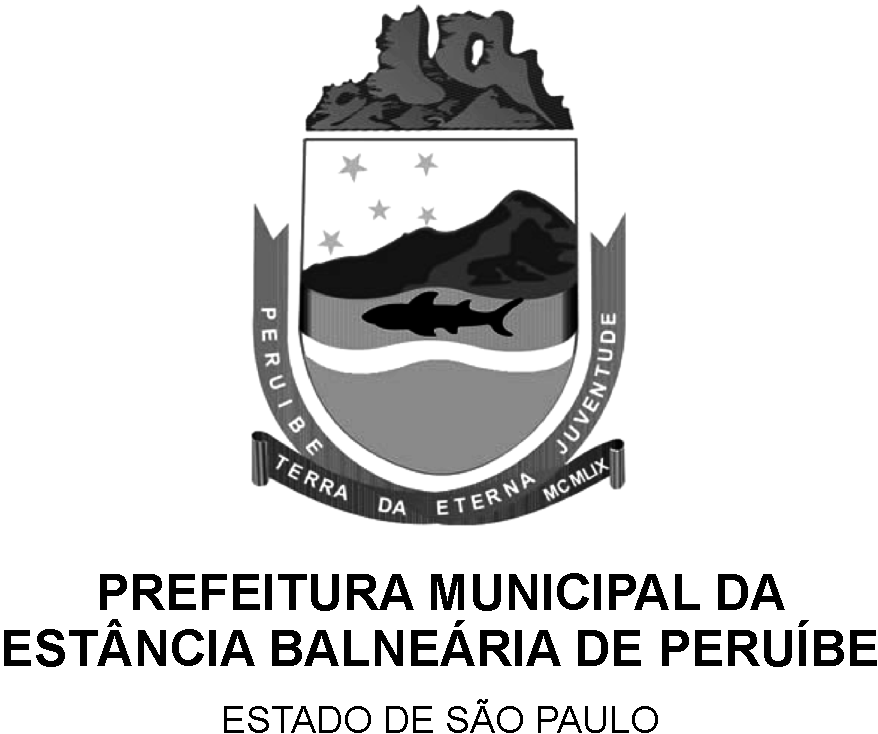 Concurso Público24.11.2019012. PROVA OBJETIVAcirurgião-dentista1 - C2 - B3 - D4 - E5 - C6 - A7 - D8 - B9 - C10 - D11 - E12 - B13 - A14 - E15 - C16 - D17 - A18 - D19 - E20 - C21 - B22 - A23 - B24 - E25 - C26 - D27 - C28 - C29 - D30 - A31 - D32 - A33 - E34 - C35 - E36 - B37 - C38 - E39 - B40 - D41 - B42 - B43 - A44 - C45 - A46 - D47 - A48 - E49 - E50 - B